PLAN  PEDAGÓGICO – TRABAJO REMOTODATOS GENERALES: UGEL			: Sánchez CarriónI.E. 			: DISTRITO		:NIVEL 			: INICIAL                              SECCIÓN		:DIRECTOR		:DOCENTE		: JUSTIFICACIÓN: En el marco normativo de la Resolución Viceministerial N° 097 y 098-2020-MINEDU “Disposiciones para el trabajo remoto de los profesores que asegure el desarrollo del servicio educativo no presencial de las instituciones y programas educativos públicos, frente al brote del COVID-19”, se establece el siguiente Plan Pedagógico, para atender la estrategia “Aprendo en Casa”ACTIVIDADES A DESARROLLAR:OBJETIVO GENERAL:Orientar el trabajo pedagógico, mediante la estrategia “Aprendo en casa”, en el marco de la implementación del CNEB, desde un trabajo remotoOBJETIVOS ESPECÍFICOS: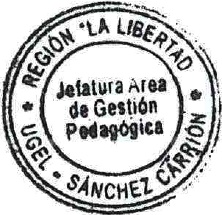 Analizar las sesiones de la estrategia “Aprendo en Casa”, con el propósito de acompañar a los estudiantes en sus experiencias de aprendizaje.Adecuar o adaptar las actividades y/o generación de materiales complementarios para atender a los estudiantes según sus características y necesidades de aprendizaje.Recoger las evidencias y brindar la retroalimentación a estudiantes, según sus necesidades de aprendizaje.Participar del trabajo colegiado y coordinación con el director o equipo directivo, para fortalecer sus capacidades pedagógicas.Orientar a las familias sobre   el aprovechamiento de las rutinas diarias de sus hijas e hijos, de manera que favorezcan el logro de aprendizajes.Evaluar e Informar de las acciones realizadas durante la intervención pedagógica, tomando las decisiones oportunas para mejorar la atención a los estudiantes.  ACTIVIDADES DESARROLLO DE LAS ACTIVIDADESAcompañamiento a estudiantesAdecuación o adaptación de actividades –materiales educativosEvidencias de las actividadesTrabajo   colegiado   y   coordinación   con   el director o equipo directivoComunicación con las familiasEVALUACION: La evaluación se realizará mediante el llenado progresivo del informe según formato 1 concluyendo la semana. Huamachuco, … de Junio del 2020 ______________________________DirectorActividadesACCIONESAcompañamiento a estudiantesConjunto de acciones coordinadas por un profesor o un grupo de profesores de manera colegiada, de manera remota, con el propósito de responder a las necesidades de aprendizaje de los estudiantes cuando estas no han podido ser resueltas por el estudiante de manera autónoma.Adecuación o adaptación de actividades y/o generación de actividades complementarios  Ajuste   de la propuesta   educativa   para responder   pertinente   y oportunamente a las diversas características y necesidades educativas de los estudiantes, usando diversos materiales de contexto o que faciliten los aprendizajes de los estudiantes.Recojo de evidencias y retroalimentación a estudiantes Producciones y/o actuaciones realizadas por los estudiantes –en situaciones definidas y como parte integral de su proceso de aprendizaje–  mediante las cuales se puede interpretar e identificar lo que han aprendido y el nivel de logro de la competencia que han alcanzado con relación a los propósitos de aprendizaje establecidos, y cómo lo han aprendido. Se enfatizará  la retroalimentación  formativa durante todo el año escolar ya sea en la modalidad a distancia o presencialTrabajo   colegiado   y   coordinación   con   el director o equipo directivoEl trabajo colegiado es un proceso participativo de toma de decisiones y definición de acciones, entre los docentes y directivos, en la búsqueda de la mejora de los aprendizajes y la gestión escolar.Comunicación con las familiasGenerar formas de comunicación con las familias, estas pueden ser comunicados escritos   o   reuniones   fuera   del   horario   de   clases, para   orientarlos   sobre   el aprovechamiento de las rutinas diarias de sus hijas e hijos, de manera que favorezcan el logro de aprendizajes. Socializar con las familias, el reajuste de la planificación de actividades, informando cómo es que las nuevas modalidades   permitirán el logro de los aprendizajes correspondientes al grado; estableciendo responsabilidades y compromisos para aportar a ese propósito.Obj.ActividadMetaEvidenciaCronogramaCronogramaCronogramaCronogramaCronogramaObj.ActividadMetaEvidenciaLMKJV1Acompañamiento a estudiantesN° de estudiantes asignados Cuaderno de campoxxxxx2Adecuación o adaptación de actividades y/o generación de actividades complementarios  N° de actividades Actividades adecuadas o adaptadasxxxxx3Recojo de evidencias y retroalimentación a estudiantes Nº de estudiantes atendidosTrabajos de EstudianteMensajes de texto, etc.xxxxx4Trabajo   colegiado   y   coordinación   con   el director 1 reuniónRegistro- asistenciaActa de compromisoxX5Orientación a familiasN° de familias consideradas Compromisos xxxxx6Evaluar e Informar1 semanalinformexSecciónMedioNº EstudiantesEstudiantesSin atenciónAnálisis de las sesiones de aprendizaje a acompañarAnálisis de las sesiones de aprendizaje a acompañarAnálisis de las sesiones de aprendizaje a acompañarAnálisis de las sesiones de aprendizaje a acompañarAnálisis de las sesiones de aprendizaje a acompañarSecciónMedioNº EstudiantesEstudiantesSin atenciónLunesMartesMiércolesJuevesViernes3 añosWebÁrea:Título:Competencia:Propósito:Área:Título:Competencia:Propósito:Área:Título:Competencia:Propósito:Área:Título:Competencia:Propósito:Área:Título:Competencia:Propósito:3 añosTVÁrea:Título:Competencia:Propósito:Área:Título:Competencia:Propósito:Área:Título:Competencia:Propósito:Área:Título:Competencia:Propósito:Área:Título:Competencia:Propósito:3 añosRadioÁrea:Título:Competencia:Propósito:Área:Título:Competencia:Propósito:Área:Título:Competencia:Propósito:Área:Título:Competencia:Propósito:Área:Título:Competencia:Propósito:4 añosWebÁrea:Título:Competencia:Propósito:Área:Título:Competencia:Propósito:Área:Título:Competencia:Propósito:Área:Título:Competencia:Propósito:Área:Título:Competencia:Propósito:4 añosTVÁrea:Título:Competencia:Propósito:Área:Título:Competencia:Propósito:Área:Título:Competencia:Propósito:Área:Título:Competencia:Propósito:Área:Título:Competencia:Propósito:4 añosRadioÁrea:Título:Competencia:Propósito:Área:Título:Competencia:Propósito:Área:Título:Competencia:Propósito:Área:Título:Competencia:Propósito:Área:Título:Competencia:Propósito:5 añosWebÁrea:Título:Competencia:Propósito:Área:Título:Competencia:Propósito:Área:Título:Competencia:Propósito:Área:Título:Competencia:Propósito:Área:Título:Competencia:Propósito:5 añosTVÁrea:Título:Competencia:Propósito:Área:Título:Competencia:Propósito:Área:Título:Competencia:Propósito:Área:Título:Competencia:Propósito:Área:Título:Competencia:Propósito:5 añosRadioÁrea:Título:Competencia:Propósito:Área:Título:Competencia:Propósito:Área:Título:Competencia:Propósito:Área:Título:Competencia:Propósito:Área:Título:Competencia:Propósito:Áreay gradoMedioActividades adecuadas o adaptadasActividades adecuadas o adaptadasActividades adecuadas o adaptadasActividades adecuadas o adaptadasActividades adecuadas o adaptadasÁreay gradoMedioLunesMartesMiércolesJuevesViernes3 añosWebActividades adaptadas:Material generado:Actividades adaptadas:Material generado:Actividades adaptadas:Material generado:Actividades adaptadas:Material generado:Actividades adaptadas:Material generado:3 añosTVActividades adaptadas:Material generado:Actividades adaptadas:Material generado:Actividades adaptadas:Material generado:Actividades adaptadas:Material generado:Actividades adaptadas:Material generado:3 añosRadioActividades adaptadas:Material generado:Actividades adaptadas:Material generado:Actividades adaptadas:Material generado:Actividades adaptadas:Material generado:Actividades adaptadas:Material generado:4 añosWebActividades adaptadas:Material generado:Actividades adaptadas:Material generado:Actividades adaptadas:Material generado:Actividades adaptadas:Material generado:Actividades adaptadas:Material generado:4 añosTVActividades adaptadas:Material generado:Actividades adaptadas:Material generado:Actividades adaptadas:Material generado:Actividades adaptadas:Material generado:Actividades adaptadas:Material generado:4 añosRadioActividades adaptadas:Material generado:Actividades adaptadas:Material generado:Actividades adaptadas:Material generado:Actividades adaptadas:Material generado:Actividades adaptadas:Material generado:5 añosWebActividades adaptadas:Material generado:Actividades adaptadas:Material generado:Actividades adaptadas:Material generado:Actividades adaptadas:Material generado:Actividades adaptadas:Material generado:5 añosTVActividades adaptadas:Material generado:Actividades adaptadas:Material generado:Actividades adaptadas:Material generado:Actividades adaptadas:Material generado:Actividades adaptadas:Material generado:5 añosRadioActividades adaptadas:Material generado:Actividades adaptadas:Material generado:Actividades adaptadas:Material generado:Actividades adaptadas:Material generado:Actividades adaptadas:Material generado:Áreas y gradosMedioLunesMartesMiércolesJuevesViernes3 añosWebNombre de evidenciaNombre de evidenciaNombre de evidenciaNombre de evidenciaNombre de evidencia3 añosTVNombre de evidenciaNombre de evidenciaNombre de evidenciaNombre de evidenciaNombre de evidencia3 añosRadioNombre de evidenciaNombre de evidenciaNombre de evidenciaNombre de evidenciaNombre de evidencia4 añosWebNombre de evidenciaNombre de evidenciaNombre de evidenciaNombre de evidenciaNombre de evidencia4 añosTVNombre de evidenciaNombre de evidenciaNombre de evidenciaNombre de evidenciaNombre de evidencia4 añosRadioNombre de evidenciaNombre de evidenciaNombre de evidenciaNombre de evidenciaNombre de evidencia5 añosWebNombre de evidenciaNombre de evidenciaNombre de evidenciaNombre de evidenciaNombre de evidencia5 añosTVNombre de evidenciaNombre de evidenciaNombre de evidenciaNombre de evidenciaNombre de evidencia5 añosRadioNombre de evidenciaNombre de evidenciaNombre de evidenciaNombre de evidenciaNombre de evidenciaAcciónColegiados y CoordinaciónColegiados y CoordinaciónColegiados y CoordinaciónColegiados y CoordinaciónColegiados y CoordinaciónAcciónLunesMartesMiércolesJuevesViernesColegiadoTema:Tema:Tema:Tema:Tema:CoordinaciónTema:Tema:Tema:Tema:Tema:Tema.……Tema.……Tema.……Tema.……Tema.……LunesMartesMiércolesJuevesViernesPPFF:PPFF:PPFF:PPFF:PPFF:---